	Application Form	Name of Workshop: Humanitarian NegotiationsBangkok, Thailand27-30 March 2017               Deadline for submitting applications:   10 February 2017   Applicant’s InformationFirst Name (s) ______________________________ Last Name ____________________________Nationality  ________________________________ Male  _____ Female  _____Index No._______                                                                                                                                            (UN Staff Member only)Date of Birth _______________________________ Passport Number ______________________Organisation Name _________________________  GOV   NGO  UN                                                                        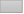 Job Title _______________________________________________________________________Office Address ______________________________________________________________________________Country __________________________________ email address _________________________Office phone (       ) ________________________  Fax Number  __________________________Description of mission of your organization/department/section you are working:___________________________________________________________________________________________________________________________________________________________________________________________________________________________________________________________________________________________________________________________________________________________________________________________________________________________________________________________________________________________________________________________________________________________Emergency ContactName of Contact person _________________________ phone number (   ) _______________Applicant’s Detailed InformationYour current duty station ____________________________________________________________ Region/countries/areas for which you are covering/responsible for (if applicable) _________________________________________1.  Your current job responsibilities 2. Other experience in the humanitarian or emergency context:3.  Countries worked in and for how long:  4.  Education:5.  In the past, if you have ever attended UNHCR-eCentre emergency or security related event (workshop, training, symposium, etc.)  Please list them here:6. Other relevant skills, experience or training:7. Brief description of humanitarian environment in your current area of operation:8.  Please identify your main objectives for participating in the event:9. Other relevant interests or comments.Signature:     _________________________________   Date:________________________________Please send your application to the email address ecentre@unhcr.org by 10 February 2017, indicating in the subject line “Application HN 2017" (copy to kozelets@unhcr.org)